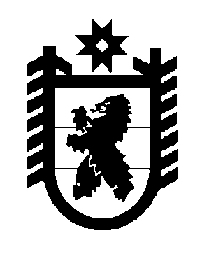 Российская Федерация Республика Карелия    ПРАВИТЕЛЬСТВО РЕСПУБЛИКИ КАРЕЛИЯПОСТАНОВЛЕНИЕот  12 августа 2019 года № 324-Пг. Петрозаводск О внесении изменений в постановление Правительства 
Республики Карелия от 1 июня 2018 года № 203-ППравительство Республики Карелия п о с т а н о в л я е т:Внести в Перечень должностных лиц Управления по охране объектов культурного наследия Республики Карелия, уполномоченных на осуществление регионального государственного надзора за состоянием, содержанием, сохранением, использованием, популяризацией и государственной охраной объектов культурного наследия (памятников истории и культуры) народов Российской Федерации регионального значения, объектов культурного наследия (памятников истории и культуры) народов Российской Федерации местного (муниципального) значения, выявленных объектов культурного наследия (памятников истории и культуры) народов Российской Федерации, утвержденный постановлением Правительства Республики Карелия от 1 июня 2018 года № 203-П 
«Об утверждении Перечня должностных лиц Управления по охране объектов культурного наследия Республики Карелия, уполномоченных на осуществление регионального государственного надзора за состоянием, содержанием, сохранением, использованием, популяризацией и государственной охраной объектов культурного наследия (памятников истории и культуры) народов Российской Федерации регионального значения, объектов культурного наследия (памятников истории и культуры) народов Российской Федерации местного (муниципального) значения, выявленных объектов культурного наследия (памятников истории и культуры) народов Российской Федерации» (Собрание законодательства Республики Карелия, 2018, № 6, ст. 1236), следующие изменения:1) слова «Заместитель начальника Управления по охране объектов культурного наследия Республики Карелия – начальник отдела обеспечения сохранности объектов культурного наследия» исключить;2) слова «Главный специалист отдела  обеспечения сохранности объектов культурного наследия» заменить словами «Заместитель начальника отдела организации и сопровождения работ по сохранению объектов культурного наследия».           Глава Республики Карелия 					                  А.О. Парфенчиков